Feestje & Open Huis
5 jaar Zelfregiecentrum Nijmegen
Thema 'Het ZRC reist met je mee'
Donderdag 28 juni 15.00 - 21.00 uur

Wil jij meer grip krijgen op je eigen leven?
Het ZRC reist met je mee
Het Zelfregiecentrum is een plek waar je je rugzak kunt vullen met ervaringen, waar je dingen weg kunt gooien en kunt dromen van een plek aan de horizon en de reis er naar toe. Je ontmoet er mensen die een tijd met je meereizen of met jou kijken hoe jij je rugzak kunt dragen. Jouw mogelijkheden en kwaliteiten staan centraal. 
Daarbij verliezen we dat wat moeilijk is niet uit het oog. 
Bij ons kun je een training volgen, coaching krijgen en anderen ontmoeten.
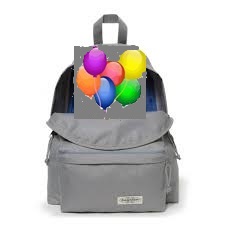 Dus kom op 28 juni en 
* ontdek wat je wilt met de 3D-Zelfregieroute
* bekijk de tentoonstelling & film '5 jaar Zelfregiecentum Nijmegen'
* luister naar verhalen over ervaringen bij het Zelfregiecentrum
* ervaar de activiteiten
* eet & drink lekkers, gemaakt door Syrische vrouwen
We zoeken mensen die tijdens deze dag over hun ervaringen op het Zelfregiecentrum Nijmegen willen vertellen.Je vind op de Sint Jorisstraat 72 in Nijmegen.Dat is op de hoek met de Canisiussingel, tegenover het Hunnerpark/Valkhof.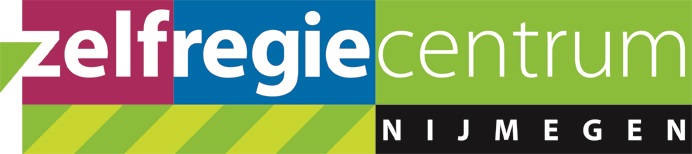 